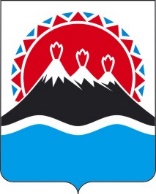 РЕГИОНАЛЬНАЯ СЛУЖБА ПО ТАРИФАМ И ЦЕНАМ КАМЧАТСКОГО КРАЯПОСТАНОВЛЕНИЕ                   г. Петропавловск-КамчатскийВ соответствии с Федеральным законом от 07.12.2011 № 416-ФЗ
«О водоснабжении и водоотведении», постановлением Правительства Российской Федерации от 13.05.2013 № 406 «О государственном регулировании тарифов в сфере водоснабжения и водоотведения», приказами ФСТ России от 27.12.2013 № 1746-э «Об утверждении Методических указаний по расчету регулируемых тарифов в сфере водоснабжения и водоотведения», от 16.07.2014 № 1154-э «Об утверждении Регламента установления регулируемых тарифов в сфере водоснабжения и водоотведения», постановлением Правительства Камчатского края от 19.12.2008 № 424-П «Об утверждении Положения
о Региональной службе по тарифам и ценам Камчатского края», протоколом Правления Региональной службы по тарифам и ценам Камчатского края от 10.12.2021 № ХХХ, на основании обращения ООО «РСО «Силуэт» от 21.04.2021 
№ 122/04 (вх. от 26.04.2021 № 90/1351)ПОСТАНОВЛЯЮ:Внести в постановление Региональной службы по тарифам и ценам Камчатского края от 11.12.2019 № 295 «Об установлении тарифа на транспортировку горячей воды по сетям ООО «РСО «Силуэт» потребителям Петропавловск-Камчатского городского округа, на 2020-2022 годы» следующие изменения1) пункты 5, 6 части 3 изложить в следующей редакции:«5) с 01 января 2022 года по 30 июня 2022 года – 1 297,89 руб. за 1 куб. метр;6) с 01 июля 2022 года по 31 декабря 2022 года – 1 336,40 руб. за 1 куб. метр.»;2) раздел 4 приложения 1 изложить в следующей редакции:«Раздел 4. Объем финансовых потребностей, необходимых для реализации производственной программы на транспортировку горячей воды».2. Настоящее постановление вступает в силу через десять дней после дня его официального опубликования.[Дата регистрации]№[Номер документа]О внесении изменений в постановление Региональной службы по тарифам и ценам Камчатского края от 11.12.2019
№ 295 «Об установлении тарифа на транспортировку горячей воды по сетям ООО «РСО «Силуэт» потребителям Петропавловск-Камчатского городского округа, на 2020-2022 годы»№
п/пПоказателиГодтыс. руб.12341.Необходимая валовая выручка01.01.2020 - 31.12.2020706,002.Необходимая валовая выручка01.01.2021 - 31.12.2021724,003.Необходимая валовая выручка01.01.2022 - 31.12.2022744,00Временно исполняющий обязанности руководителя [горизонтальный штамп подписи 1]В.А. Губинский